Ad hoc Booking Form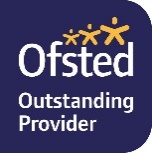 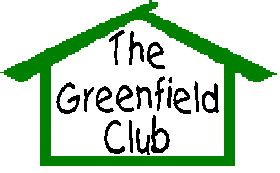 Month: Nov 2019Please tick your requested sessions & make payment immediatelyFor staff use only:Ad hoc Booking FormMonth: Dec 2019Please tick your requested sessions & make payment immediatelyFor staff use only:Date:Breakfast Club (£4.65)After School Club (£10.95)Mon 4th Tues 5th Weds 6th Thurs 7th  Fri 8th Monday 11th Tuesday 12th Wednesday 13th Thursday 14th Friday 15thMonday 18thTuesday 19thWednesday 20thThursday 21st Friday 22nd Monday 25th Tuesday 26thWednesday 27thThursday 28thFriday 29thExact dates TBC, no Inset Days added currently Exact dates TBC, no Inset Days added currently Exact dates TBC, no Inset Days added currently Name/s of Children:Date/s of Birth:Name of parent/carer:Home Address:Email address:Telephone number:Please circle payment type:BACSChildcare VouchersCash (exact amount)ChequeSignature:Date:InvoicedRegistersDate:Breakfast Club (£4.65)After School Club (£10.95)Monday 2nd Tuesday 3rd Wednesday 4th Thursday 5th Friday 6th  Monday 9thTuesday 10thWednesday 11thThursday 12thFriday 13thMonday 16thTuesday 17thWednesday 18thThursday 19thFriday 20thDecember Holiday Club (TBC)Please use a Holiday Club booking form December Holiday Club (TBC)Please use a Holiday Club booking form Name/s of Children:Date/s of Birth:Name of parent/carer:Home Address:Email address:Telephone number:Please circle payment type:BACSChildcare VouchersCash (exact amount)ChequeSignature:Date:InvoicedRegisters